Opatrenia prijaté krízovým štábom obce Veľký Čepčín, ktorý zasadal 19.03.2020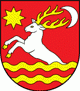 Obmedzenie úradných hodín :            Pondelok: 8,00 hod. - 11,00 hod.                                                              Utorok: nestránkový deň                                                             Streda: 8,00 hod. – 11,00 hod.                                                              Štvrtok: 17,00 hod. – 18,30 hod.                                                               Piatok: nestránkový deňKontakty na Obecný úrad: 043/4947142; mobil: 0902 113 925; obecvelkycepcin@stonline.skŽiadame občanov, aby využívali telefonickú,   prípadne elektronickú komunikáciu. V prípade, že musíte fyzicky prísť na obecný úrad, vstupujte jednotlivo, s ochranným rúškom a  ochrannými rukavicami. Zakazuje sa zdržiavanie väčších skupín ľudí  (aj detí) na verejných priestranstvách,  ako sú park, ihrisko a pod.,  ale aj na prechádzkach v prírode.  V prípade stretnutia používajte ochranné rúška (aj deti) a dodržiavajte bezpečný odstup minimálne 1 meter. Až do odvolania je pozastavené prijímanie žiadostí na stavebné konania (ohlásenia drobných stavieb, žiadosti o stavebné konanie, kolaudačné konanie a pod.)Až do odvolania je zákaz používania všetkých priestorov obecného úradu a kultúrneho domu k uskutočňovaniu rodinných osláv, obecných akcií a pod. Až do odvolania je zákaz používania všetkých priestorov obecného úradu a kultúrneho domu  pri pohreboch a karoch. V prípade najťažšej situácie v rodine-poslednej rozlúčky s najbližším-sa musí pohreb uskutočniť na voľnom priestranstve s najbližšou rodinou v počte do 10 osôb. V prípade, že rodina si bude priať poslednú rozlúčku zabezpečiť cez obecný úrad, je možnosť túto odvysielať v miestnom rozhlase. Prosíme Vás, ak by domácnosť ostala v povinnej karanténe, prípadne sa objavil koronavírus, dajte vedieť aj na obecný úrad. Všetky podrobné informácie nájdete na stránkach Úradu verejného zdravotníctva SR, prípadne na stránke: www.korona.gov.skMliečny expres oznamuje, že bude zatiaľ do našej obce chodiť  až do odvolania. Základné informácie týkajúce sa COVID-19Počas domácej izolácie:sledujte svoj zdravotný stavak sa u vás objaví aspoň jeden z príznakov ako horúčka, kašeľ, dýchavičnosť, hneď kontaktujte telefonicky svojho ošetrujúceho lekára a riaďte sa jeho pokynmi obmedzte  kontakty s inými osobami, nenavštevujte kultúrne, spoločenské, športové alebo iné hromadné podujatia, neprijímajte a nechoďte na návštevynecestujtena výučbové aktivity využívajte e-learningové formyvykonávajte iba takú pracovnú činnosť, ktorú môžete vykonávať v mieste izolácie zdržte sa akýchkoľvek činností mimo miesta bydliskaDôležité kontakty: ÚRAD VEREJNÉHO ZDRAVOTNÍCTVA, tel.číslo: 0917 222 682Národné centrum zdravotníckych informácií, infolinka: 0800 221 234 email: novykoronavirus@uvzsr.skPosilnené infolinky REGIONÁLNYCH ÚRADOV VEREJNÉHO ZDRAVOTNÍCTVA V Žilinskom samosprávnom kraji Žilina: 0905 342 812​ 
Čadca: 0919 453 544, ca.koronavirus@uvzsr.sk
Dolný Kubín: 0905 239 076, m.varmusova@gmail.com
Liptovský Mikuláš: 0903 550 420, 0911 236 988, 0903 540 635
Martin: 043/401 29 27, 0902 740 766, 0911 514 878​, mt.epid@uvzsr.skZodpovedným prístupom chráňme seba, svoju rodinu , našu obec.